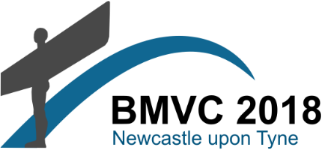 Student Bursary – BMVC 2018In order to encourage postgraduate students to attend and present their work at BMVC 2018, we will offer a small number of student bursaries to cover their registration cost (excluding accommodation).ApplyingApplicants should complete the application form on the next page and send it to Dr Hubert Shum (hubert.shum@northumbria.ac.uk) with the subject line ‘BMVC 2018 Bursary’. The application deadline is 15th  August 2018. The form must be countersigned by the applicant’s supervisor.EligibilityThe applicant must be a postgraduate student who is studying for a PhD degree in the computer vision area. It is not required that the applicant has a paper to present at BMVC 2018. Both UK and international students will be considered.Decision and NotificationEach application will be considered separately. Successful applicants will be notified within one week after the deadline. Unsuccessful applicants will NOT be notified due to possible large volume of applications. A discount code will be emailed to the awardees where the BMVC 2018 registration fee will be waived. In the event that the applicant has already registered, a refund of appropriate amount will be issued.Student Bursary - BMVC 2018  - Application FormPersonal Detail
Title & Name:	______________________________________________________________ Contact Email:	______________________________________________________________ Address:	______________________________________________________________ Affiliation: 	(Institution) ___________________________________________________________		(Dept) _______________________________________________________________Year of PhD study?	Yr: ____	Have you registered to BMVC2018 already? ____________Details of accepted BMVC 2018 papers:
Paper ID(s): _______________________				Oral / Poster
Are you presenting the paper?					YES / NO
Are you a non-presenting co-author?				YES / NOReason for applying for a bursary (must be less than 100 words):____________________________________________________________________ ____________________________________________________________________ ____________________________________________________________________ ____________________________________________________________________ ____________________________________________________________________ ____________________________________________________________________Declaration
I declare that to the best of my knowledge and belief, all the particulars here submitted are true. I agree that the BMVC2018 organiser can contact my institution to verify information. I also agree that if I successfully seek alternative funding source, I will notify the BMVC2018 organiser and the bursary will be returned, so as to benefit other bursary applicants.Applicant Name			Signature			Date____________________		__________________        _______________		Supervisor Name			Supervisor Signature		Date_______________________	____________________	_______________Supervisor Email address 	___________________________________________